金坛区河头小学女教师粉笔字比赛的通   知各位女教师：“三字一话”是衡量教师基本功是否过硬的重要标准之一。为锤炼教师粉笔书法基本功，提升教师职业形象，展示女教师风采，根据坛教工字[2020]9号《关于举办金坛区教育系统女教师粉笔字大赛的通知》的通知精神，结合我校实际情况，决定举办我校女教师粉笔字比赛，现将相关事项通知如下：一、参赛对象     本校在编在岗女教师（含来校交流的女教师，美术教师除外）二、比赛形式及要求1、比赛分三组：语文组、数学组和综合组（科学和音乐）；2、比赛地址：新教学楼三楼教室，从东向西每个教室安排4人（每人使用其中1块小黑板），先到先排，东1教室排满再排东2教室，以此类推。3、参赛教师需在20分钟内完成两幅板书作品：（1）书写自选内容作品一幅，字体不限（评委未到就可以书写，写在黑板上方，下方留下书写规定内容）；（2）现场书写规定内容作品一幅，字体楷体（比赛时公布书写内容，规定内容写完后署名）。三、赛程安排1、学校初评     （1）第一场，11月16日（周一）4：20开始 ，语文组所有女教师进行校级选拔赛，按上面规定地址开始书写；（2）第二场，11月17日（周二）4：20开始，数学组、科学和音乐组女教师进行校级选拔赛，按上面规定地址开始书写（3）学校组织评审小组，根据每位教师完成的作品，按学科组每组评出2名一等奖。2、区级比赛      学校评出的一等奖将代表学校参加区级比赛，参赛时间为11月下旬，具体时间地点另行通知。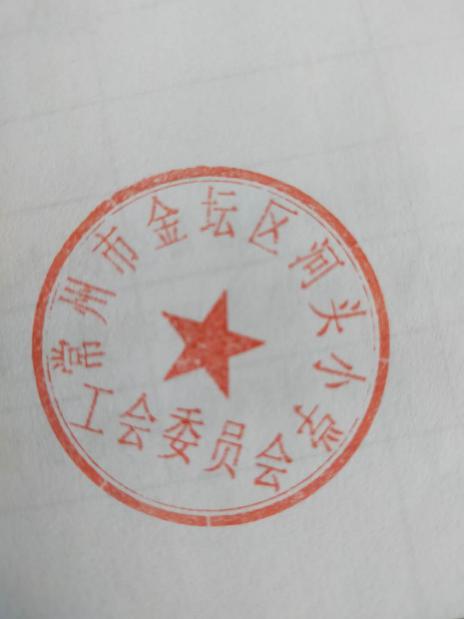 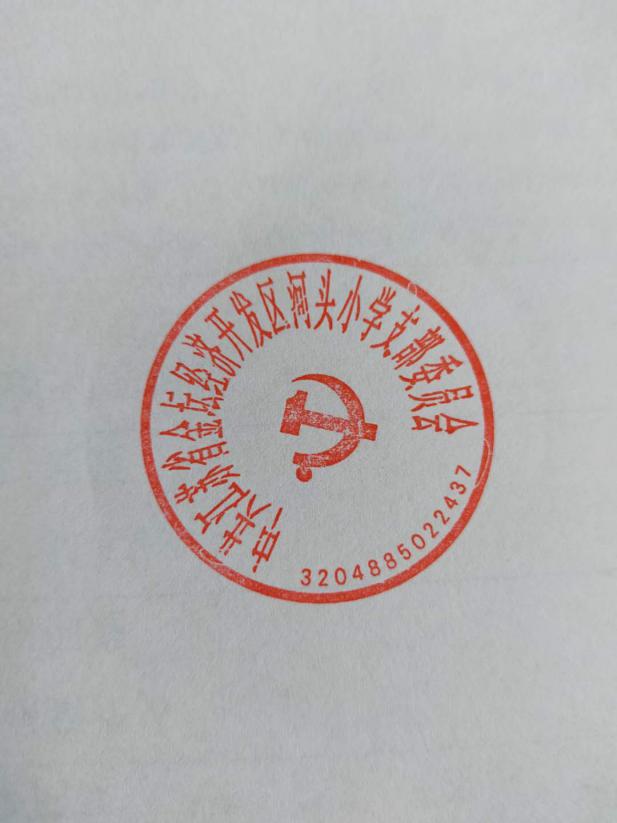 金坛区河头小学党支部                     金坛区河头小学工会委员会                                              2020年11月12日